Tarih: …./…./…..	*Bu formdan 2 adet düzenlenecektir.				      TOPLULUK BAŞKANI	         	  	                        TOPLULUK DANIŞMANI Adı Soyadı :			                	                        Adı Soyadı :	 İmza           :                                                                                       İmza           :		GSM No      :			             		                        GSM No     :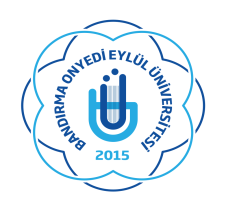 T.C.BANDIRMA ONYEDİ EYLÜL ÜNİVERSİTESİ SAĞLIK KÜLTÜR VE SPOR DAİRE BAŞKANLIĞITOPLULUK ETKİNLİK BAŞVURU FORMUT.C.BANDIRMA ONYEDİ EYLÜL ÜNİVERSİTESİ SAĞLIK KÜLTÜR VE SPOR DAİRE BAŞKANLIĞITOPLULUK ETKİNLİK BAŞVURU FORMUEtkinliği Düzenleyen Topluluk: Etkinliği Düzenleyen Topluluk: Etkinliği Düzenleyen Topluluk: Etkinliği Düzenleyen Topluluk: Etkinliği Düzenleyen Topluluk: Etkinliğin Adı:Etkinliğin Adı:Etkinliğin Adı:Etkinliğin Adı:Etkinliğin Adı:Etkinliğin Konusu:Etkinliğin Konusu:Etkinliğin Konusu:Etkinliğin Konusu:Etkinliğin Konusu:Konuşmacı-Katılımcı:         Evet             Hayır                         Yanıtınız evet ise isim ve bilgileri_________________________________________________________________________  __________________________________________________________________________________________________________________________________________________
Konuşmacı-Katılımcı:         Evet             Hayır                         Yanıtınız evet ise isim ve bilgileri_________________________________________________________________________  __________________________________________________________________________________________________________________________________________________
Konuşmacı-Katılımcı:         Evet             Hayır                         Yanıtınız evet ise isim ve bilgileri_________________________________________________________________________  __________________________________________________________________________________________________________________________________________________
Konuşmacı-Katılımcı:         Evet             Hayır                         Yanıtınız evet ise isim ve bilgileri_________________________________________________________________________  __________________________________________________________________________________________________________________________________________________
Konuşmacı-Katılımcı:         Evet             Hayır                         Yanıtınız evet ise isim ve bilgileri_________________________________________________________________________  __________________________________________________________________________________________________________________________________________________
Etkinliğin TarihiEtkinliğin SaatiEtkinliğin Gerçekleştirileceği Yerleşke Etkinliğin Gerçekleştirileceği Yerleşke Etkinliğin Gerçekleştirileceği Ortam Adı(Salon,derslik,bahce vb.)Etkinliğin Gerçekleştirileceği Ortam Adı(Salon,derslik,bahce vb.)Stant Açma Talebi:          :         Evet             Hayır                          Yanıtınız evet iseStant  İçeriği:  …………………………………………………………………………………Stant Yeri ve Tarihi:……………………………………………………………………………Stant Açma Talebi:          :         Evet             Hayır                          Yanıtınız evet iseStant  İçeriği:  …………………………………………………………………………………Stant Yeri ve Tarihi:……………………………………………………………………………Stant Açma Talebi:          :         Evet             Hayır                          Yanıtınız evet iseStant  İçeriği:  …………………………………………………………………………………Stant Yeri ve Tarihi:……………………………………………………………………………Stant Açma Talebi:          :         Evet             Hayır                          Yanıtınız evet iseStant  İçeriği:  …………………………………………………………………………………Stant Yeri ve Tarihi:……………………………………………………………………………Stant Açma Talebi:          :         Evet             Hayır                          Yanıtınız evet iseStant  İçeriği:  …………………………………………………………………………………Stant Yeri ve Tarihi:……………………………………………………………………………Afiş,flama vb.asma talebi:        Evet             Hayır                          Yanıtınız evet iseYer/Tarih:  …………………………………………………………………………………………….                                       Asılacak materyal örneklerini dilekçenize ekleyiniz.Afiş,flama vb.asma talebi:        Evet             Hayır                          Yanıtınız evet iseYer/Tarih:  …………………………………………………………………………………………….                                       Asılacak materyal örneklerini dilekçenize ekleyiniz.Afiş,flama vb.asma talebi:        Evet             Hayır                          Yanıtınız evet iseYer/Tarih:  …………………………………………………………………………………………….                                       Asılacak materyal örneklerini dilekçenize ekleyiniz.Afiş,flama vb.asma talebi:        Evet             Hayır                          Yanıtınız evet iseYer/Tarih:  …………………………………………………………………………………………….                                       Asılacak materyal örneklerini dilekçenize ekleyiniz.Afiş,flama vb.asma talebi:        Evet             Hayır                          Yanıtınız evet iseYer/Tarih:  …………………………………………………………………………………………….                                       Asılacak materyal örneklerini dilekçenize ekleyiniz.Etkinlik ile ilgili diğer talep ve bilgiler:Etkinlik ile ilgili diğer talep ve bilgiler:Etkinlik ile ilgili diğer talep ve bilgiler:Etkinlik ile ilgili diğer talep ve bilgiler:Etkinlik ile ilgili diğer talep ve bilgiler: